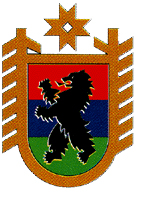 Российская  ФедерацияРеспублика Карелия МУНИЦИПАЛЬНОЕ ОБРАЗОВАНИЕ «МЕДВЕЖЬЕГОРСКИЙ МУНИЦИПАЛЬНЫЙ РАЙОН»АДМИНИСТРАЦИЯ  ТОЛВУЙСКОГО СЕЛЬСКОГО ПОСЕЛЕНИЯПОСТАНОВЛЕНИЕ от  19.06.2017 г. №37                д. ТолвуяОб утверждении  положения по обучению мерам пожарной безопасности на территории Толвуйского сельского поселения         Во исполнение Федеральных законов № 69-ФЗ «О пожарной безопасности», ПОСТАНОВЛЯЕТ:1. Утвердить  положение по обучению мерам пожарной безопасности на территории  Толвуйского  сельского поселения.2.  Постановление №48, от 30.08.2010г, признать утратившим силу.4.  Контроль над выполнением настоящего постановления возлагаю  на себя. Глава муниципального образования« Толвуйское селькое поселение»                                                      Т.П.Боровская                                                                                           Утверждено постановлением                                                                  №37 от 19.06.2017г.ПОЛОЖЕНИЕпо обучению мерам пожарной безопасности на территории  Толвуйского сельского поселенияПоложение об обучении мерам пожарной безопасности (далее - Положение) на территории Толвуйского сельского поселения  устанавливает порядок проведения обучения мерам пожарной безопасности работников предприятий, учреждений и организаций (далее - предприятия), в том числе подрядных организаций независимо от организационно-правовых форм и форм собственности, а также граждан, постоянно или временно проживающих на территории поселения.Администрация поселения реализует полномочия по обеспечению первичных мер пожарной безопасности, установленных законодательством Российской Федерации и отвечает за организацию обучения населения мерам пожарной безопасности и пропаганду в области пожарной безопасности, содействие распространению пожарно-технических знаний в границах населенных пунктов поселения, а также оказывает содействие органам государственной власти субъектов Российской Федерации в информировании населения о мерах пожарной безопасности, в том числе посредством организации и проведения собраний населения.Администрация поселения в целях реализации возложенных полномочий по обучению населения осуществляет общий контроль за проведением обучения работников организаций, учащихся образовательных учреждений, жильцов (квартиросъёмщиков) в муниципальном жилом фонде, а также осуществляет организацию обучения населения мерам пожарной безопасности неработающего населения и граждан, проживающих в частном жилом фонде. Организация своевременного и качественного проведения обучения мерам пожарной безопасности (далее - обучение) работающего населения возлагается на руководителя предприятия, руководителя структурного подразделения предприятия. Администрацией поселения проводится своевременное и качественное обучения неработающего населения совместно с:	- руководителями образовательных учреждений – по обучению детей школьного и дошкольного возраста, студентов средних и высших учебных заведений;	- руководителями организаций, осуществляющих обслуживание жилищного фонда – по обучению населения по месту жительства;	- руководителями социальных служб по обслуживанию пенсионеров и инвалидов.Организация своевременного и качественного проведения обучения членов садоводческого товарищества, дачного кооператива, гаражного кооператива и т.п. возлагается на руководителя соответствующего объединения граждан.Обучение проводится в виде пожарно-технических минимумов, противопожарных инструктажей, пожарно-технических конференций, лекций, семинаров, бесед, игровых занятий.Обучение проводится в соответствии с Нормами пожарной безопасности «Обучение мерам пожарной безопасности работников организаций», утвержденных приказом МЧС России от 12 декабря 2007 года № 645, зарегистрированных в Минюсте России от 21 января . N 10938. Жилищные организации поселения, жилищно-строительные кооперативы, учреждения социальной защиты населения, организации Пенсионного фонда, находящиеся на территории поселения, не реже одного раза в год разрабатывают и распространяют среди жильцов, пенсионеров, инвалидов, престарелых памятки о мерах пожарной безопасности в быту. Члены садоводческих товариществ, дачных и гаражных коллективов проходят обучение во время общих собраний (сходов). Администрация поселения, администрации предприятий, садоводческих товариществ, дачных коллективов содействуют выступлению сотрудников государственной пожарного надзора с тематическими лекциями (беседами) о мерах пожарной безопасности, а также, по мере возможности, организуют пожарно-технические конференции.В администрации поселения определяется должностное лицо, ответственное за организацию и контроль проведения обучения населения.Деятельность администрации поселения по обучению населения реализуется в соответствии с планами работы, разрабатываемыми на год. В план включаются мероприятия с учетом сезонности, анализа обстановки с пожарами за прошедший год, мероприятий имеющих общественную значимость, проводимых организациями, а также с учетом предложений органов государственного пожарного надзора, подразделений Федеральной и республиканской противопожарной служб. В план могут вноситься изменения касающиеся осложнения обстановки с пожарами на территории поселения. Мероприятия плана должны подтверждаться финансированием.План проведения обучения населения мерам пожарной безопасности на год утверждается руководителем администрации.В администрации разрабатываются инструкции о мерах пожарной безопасности для сотрудников администрации, для граждан проживающих в частном и многоквартирном жилом фонде, а также для престарелых и инвалидов. Инструкции применяются должностными лицами администрации при осуществлении мероприятий по обучению населения. Инструкции о мерах пожарной безопасности могут быть представлены в виде памяток и листовок, вручаемых гражданам под роспись.Учет мероприятий по обучению населения ведется ответственным должностным лицом в журнале. Информация в журнале должна отражать:	- дату проведения мероприятия;	- место проведения;	- вид мероприятия (сход граждан, собрание, выставка, личный контакт и т.п.);	- количество охваченного населения или Ф.И.О. гражданина;	- должностное лицо, проводившее мероприятие.В администрации на видном месте размещается уголок пожарной безопасности, который содержит информацию для граждан о запланированных и проведенных мероприятиях на территории поселения, инструкции о мерах пожарной безопасности, правила использования первичных средств пожарной безопасности и т.п.К проведению мероприятий по противопожарной пропаганде и обучению мерам пожарной безопасности на территории населенных пунктов могут привлекаться члены добровольных пожарных формирований поселения.